Party MenuStarter: hummus with wraps and fresh vegetablesMain Course: vegan shawerma (wrapped soy schnitzel, tomatoes, pickles, cabbage and soy meat)Dessert: pancakes (made of almond milk and coconut flour, served with fruits and honey)Beverages: fresh juices diluted with water (celery, beetroot, orange)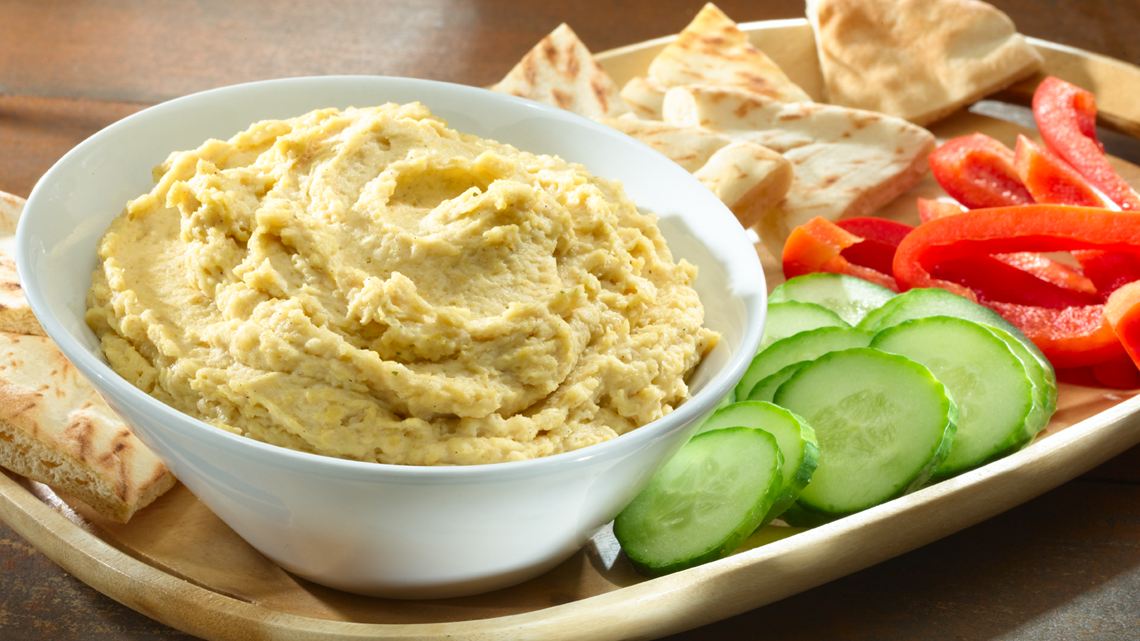 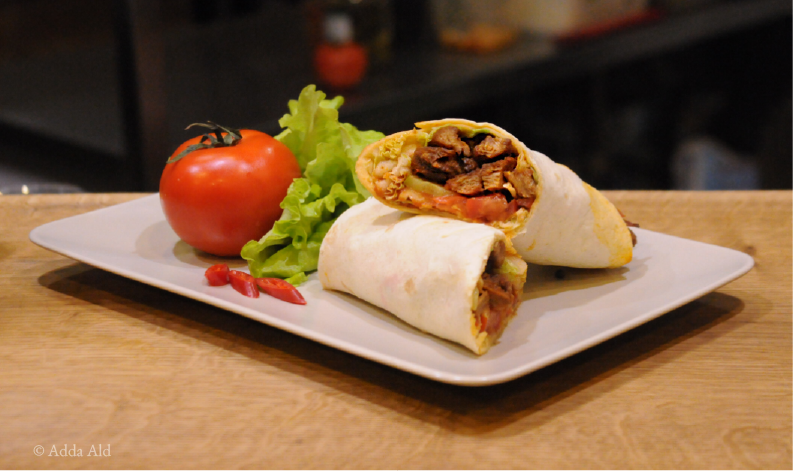 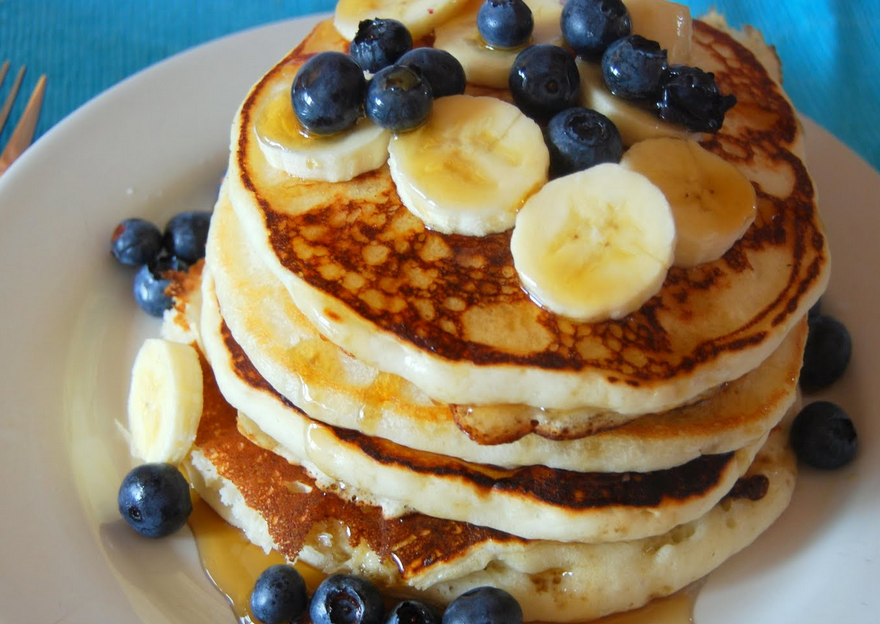 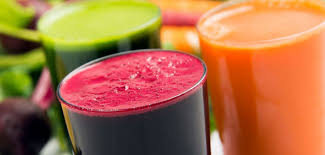 